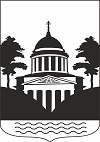 №3, понедельник, 07 февраля  2022 года В данном номере опубликованы следующие документы: 1. Распоряжение Администрации Любытинского муниципального района от 07.02.2022  №36-рг  О проведении публичных слушаний.2. Заключение о результатах  проведения общественных обсуждений по проекту внесения изменений в генеральный план  Неболчского  сельского поселения  Любытинского муниципального района Новгородской области и материалам по его обоснованию.Российская  ФедерацияНовгородская областьАдминистрация  Любытинского муниципального районаР А С П О Р Я Ж Е Н И Еот 07.02.2022 № 36-ргр.п.ЛюбытиноО проведении публичных слушанийВ соответствии со статьей 39 Градостроительного кодекса Российской Федерации, статьей 28 Федерального закона от 06 октября 2003 года              № 131-ФЗ «Об общих принципах организации местного самоуправления в Российской Федерации», с Правилами землепользования и застройки Любытинского сельского поселения, утвержденными решением Думы Любытинского муниципального района от 19.12.2019 № 330, на основании заявления Мамедова Г.Г.-о в целях упорядочения земельных отношений, соблюдения прав и законных интересов правообладателей земельных участков:                     1. Провести 25 февраля 2022 года в 17:00  публичные слушания по предоставлению разрешения на условно разрешенный вид использования образуемому земельному участку площадью 1999 кв.м, расположенному по адресу: Новгородская область, Любытинский район, Любытинское сельское поселение, д.Грязное Замостье, формируемому Мамедовым Г.Г.-о в зоне Ж.1-зона смешанной застройки индивидуальными жилыми домами, блокированными жилыми домами и малоэтажными многоквартирными жилыми домами не выше 3-х этажей, в соответствии с условно разрешенными видами использования земельных участков и объектов капитального строительства для вышеуказанной зоны -  «склады».                     2. Местом проведения публичных слушаний определить: Новгородская область, Любытинский район, Любытинское сельское поселение, д.Грязное Замостье (при въезде в деревню).                     3. Отделу архитектуры и градостроительства Администрации Любытинского муниципального района обеспечить размещение на официальном сайте Администрации Любытинского муниципального района и опубликовать в официальном печатном издании:- настоящего распоряжения не позднее 11.02.2022;- результаты публичных слушаний не позднее 4.03.2022.                    4. Установить, что мнения, рекомендации и предложения по вопросу предоставления разрешения на условно разрешенный вид использования земельного участка принимаются Администрацией Любытинского муниципального района с 11.02.2022 по 25.02.2022 по адресу: Новгородская область, Любытинский район, р.п. Любытино, ул.Советов, д.29, кабинет № 4, в рабочие дни с 8:30 до 17:30, телефон (881668) 62-310 доб.6611.                   5. Ответственным за организацию и проведение публичных слушаний назначить заведующего отделом архитектуры и градостроительства Администрации муниципального района Соловьеву М.А.                    Глава                    муниципального района                                                 А.А.УстиновЗаключениео результатах  проведения общественных обсужденийпо проекту внесения изменений в генеральный план  Неболчского  сельского поселения  Любытинского муниципального района Новгородской области и материалам по его обоснованиюНаименование проекта, рассмотренного на общественных обсуждениях: проект внесения изменений в генеральный план  муниципального образования Неболчское сельское поселение  Любытинского муниципального района Новгородской области и материалам по его обоснованию.Сведения о количестве участников общественных обсуждений, которые приняли участие в общественных обсуждениях: в общественных обсуждениях приняли участие 9 человек.Реквизиты протокола общественных обсуждений, на основании которого подготовлено заключение о результатах общественных обсуждений: протокол заседания комиссии  по подготовке проектов правил землепользования и застройки муниципальных образований, входящих в состав Любытинского муниципального района по  проведению общественных обсуждений по проекту внесения изменений в генеральный план  Неболчское сельское поселение  Любытинского муниципального района Новгородской области и материалам по его обоснованию от 04.02.2022 г. №24. Содержание внесенных предложений и замечаний участников общественных обсуждений с разделением:4.1.Предложения и замечания граждан, являющихся участниками общественных обсуждений и постоянно проживающих на территории, в пределах которой проводятся общественные обсуждения: по  проекту внесения изменений в генеральный план муниципального образования Неболчское сельское поселение  Любытинского муниципального района Новгородской области и материалам по его обоснованию - не поступали.4.2. Предложения и замечания иных участников общественных обсуждений:по  проекту внесения изменений в генеральный план муниципального образования Неболчское  сельское поселение  Любытинского муниципального района Новгородской области и материалам по его обоснованию - не поступали.Аргументированные рекомендации организатора общественных обсуждений о целесообразности или нецелесообразности учета внесенных участниками общественных обсуждений предложений и замечаний: по  проекту внесения изменений в генеральный план муниципального образования Неболчское сельское поселение  Любытинского муниципального района Новгородской области и материалам по его обоснованию - не поступали.Выводы по результатам общественных обсуждений:Общественные обсуждения по Проекту проведены в соответствии с требованиями  статьи 5.1 Градостроительного кодекса Российской Федерации.Общественные обсуждения по Проекту внесения изменений в генеральный план муниципального образования Неболчское сельское поселение, Любытинского муниципального района, Новгородской области  считать состоявшимися.От участников общественных обсуждений предложений и замечаний не поступало.Настоящее заключение опубликовать в  бюллетене  «Официальный вестник» и разместить в информационно – телекоммуникационной сети «Интернет» на сайте http:// lubytino.ru/ , а также на сайте на сайте http://nebolchi-adm.ru/, в срок до 08 февраля 2022 года                                      Председатель комиссии                                                           С.В. Матвеева                                      Секретарь комиссии                                                                  М.А. СоловьеваУчредитель:  Администрация Любытинского муниципального района  Главный редактор: А.А. Устинов    Распространяется бесплатно Адрес издателя: 174760, Новгородская область, п.Любытино, ул.Советов,д.29   Телефон: (881668) 6-23-11, 6-23-11                  Подписано в печать 07.02.2022г. р.п. Любытино07 февраля 2022 г.(место)(дата)